Acumulación de caloryou tube    Modular Heat Storage  en forma de depósitos comunicados de modo que se acumula el agua  de + a – T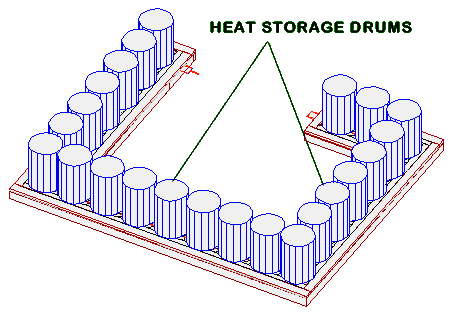 http://en.wikipedia.org/wiki/Thermal_energy_storage generalidades sobre medios diferentes de acumulación de energía.https://en.wikipedia.org/wiki/Seasonal_thermal_energy_storage  Acumulación de calor de una estación a otra.Heat storage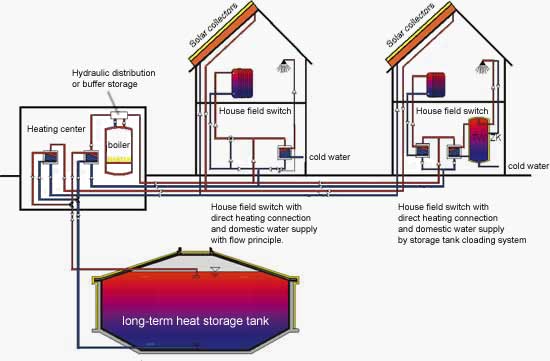 Acumulación mediante un gran depósito enterrado Acumulación mediante insuflación de aire caliente a roca de 2”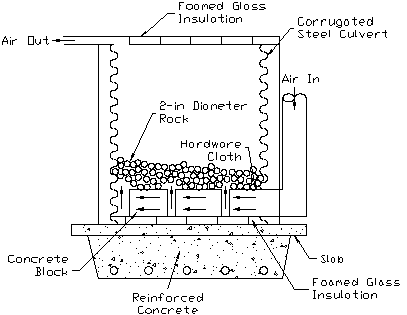 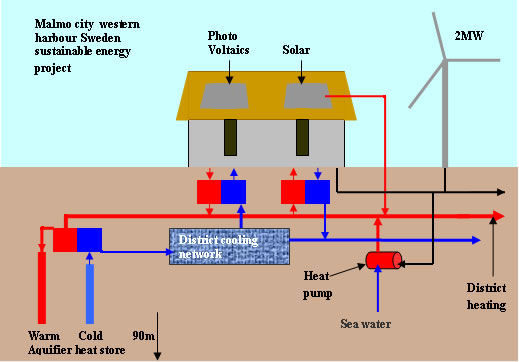 Proyecto de instalación en el que mediante energía solar y eólica acumulan el calor producido por una bomba de calor en un acuífero caliente.http://poormanguides.blogspot.com.es/2009/06/thermosiphon-solar-air-heater-with-heat.html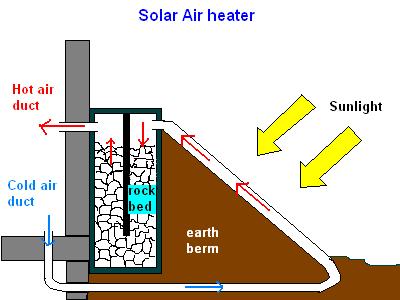 Calentador de aire con acumulador de piedras.http://www.internet-public-library.org/carbon-reduction/ground-heat-storage.pdfCómo acumular el calor del veranohttp://www.internet-public-library.org/carbon-reduction/ground-heat-storage-system-tests.pdf Ejemplos de acumulación geotérmica de calor y de la ingeniería necesaria.http://cleantechconcepts.com/?p=91  Ejemplos de interés en especial del grupo de viviendas en Canadáhttp://www.ics.ele.tue.nl/~akash/maartje/getSystemDetail.php?ID=3  Muestra las ventajas de acumulación en la masa térmica del edificiohttp://greengaragedetroit.com/index.php?title=Mass_Thermal_Storage menciona diferente experiencias de acumulación de calorSolar Energy Storage Wall for Passive SurvivabilityAcumulación solar para la supervivencia pasiva. De interés para cabañas o edificios aislados, refugios, p.ej.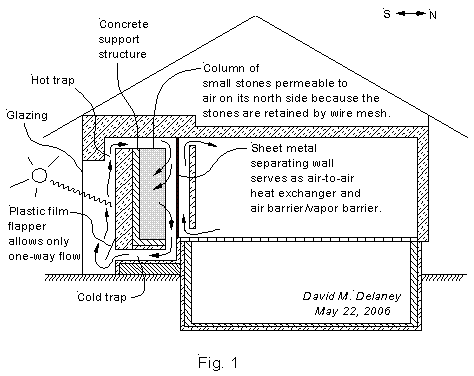 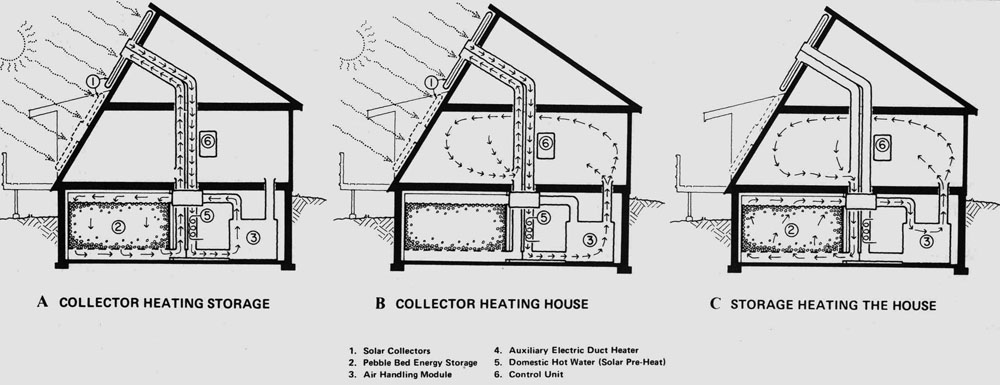 